<Commission>{BUDG}Commissione per i bilanci</Commission>BUDG_PV(2019)0722_1PROCESSO VERBALERiunione del 22 luglio 2019, dalle 15.00 alle 18.30,e del 23 luglio 2019, dalle 9.00 alle 11.30 e dalle 11.30 alle 12.30 (riunione dei coordinatori)BRUXELLESLa riunione ha inizio alle 15.13 sotto la presidenza di Johan Van Overtveldt (presidente).22 luglio 2019, dalle 15.00 alle 18.301.	Approvazione dell'ordine del giorno	– l'ordine dei punti 9 e 17 è invertito.2.	Comunicazioni della presidenza	I progetti di decisione della riunione dei coordinatori dell'11 luglio 2019 sono approvati nella forma figurante in allegato al presente processo verbale.

La seconda procedura annuale di trilogo di bilancio si terrà nel pomeriggio del 23 luglio in seno al Consiglio.3.	Progetto di bilancio rettificativo n. 1 del bilancio generale 2019 che iscrive l'eccedenza dell'esercizio 2018	BUDG/9/00465		2019/2021(BUD)		Esame del progetto di relazione	Termine per la presentazione di emendamenti: 25 luglio 2019, alle 12.004.	Progetto di bilancio rettificativo n. 2 al bilancio generale – Rafforzamento di programmi chiave per la competitività dell'UE: Orizzonte 2020 ed Erasmus+	BUDG/9/00474		2019/2022(BUD)		Esame del progetto di relazione	Termine per la presentazione di emendamenti: 25 luglio 2019, alle 12.005.	Proposta di decisione del Parlamento europeo e del Consiglio relativa alla mobilitazione del Fondo di solidarietà dell'Unione europea per fornire assistenza alla Romania, all'Italia e all'Austria	BUDG/9/00475		2019/2023(BUD)	COM(2019)0206 – C9-0005/2019	Esame del progetto di relazione	Termine per la presentazione di emendamenti: 25 luglio 2019, alle 12.006.	Progetto di bilancio rettificativo n. 3 del bilancio generale 2019 che accompagna la proposta relativa alla mobilitazione del Fondo di solidarietà dell'Unione europea per fornire assistenza alla Romania, all'Italia e all'Austria	BUDG/9/00477		2019/2024(BUD)		Esame del progetto di relazione	Termine per la presentazione di emendamenti: 25 luglio 2019, alle 12.007.	Progetto di bilancio rettificativo n. 4 del bilancio generale 2019: Riduzione degli stanziamenti d'impegno e di pagamento in seguito all'aggiornamento delle esigenze di spesa e delle entrate (risorse proprie)	BUDG/9/00610		2019/2037(BUD)		Presentazione a cura della Commissione8.	Mobilitazione del Fondo europeo di adeguamento alla globalizzazione – EGF/2019/000 TA 2019 – Assistenza tecnica su iniziativa della Commissione	BUDG/9/00584		2019/2036(BUD)	COM(2019)0290 – C9-0026/2019	Esame del progetto di relazione	Termine per la presentazione di emendamenti: 25 luglio 2019, alle 12.009.	Progetti pilota e azioni preparatorie nei bilanci 2019 e 2020	BUDG/9/00480	Scambio di opinioni10.	Politica immobiliare
– Nessuna informazione ricevutaLa riunione, sospesa alle 16.33, riprende alle 17.35.* * *Congiuntamente alla commissione per gli affari esteriCon la copresidenza di Witold Jan Waszczykowski (primo vicepresidente AFET)11.	Scambio di opinioni sulla proroga del fondo fiduciario dell'UE in risposta alla crisi siriana: il "Fondo Madad"* * *La riunione, sospesa alle 18.12, riprende martedì 23 luglio 2019, alle 9.08, sotto la presidenza di Johan Van Overtveldt (presidente).23 luglio 2019, dalle 9.00 alle 11.30*** Votazioni ***12.	Bilancio 2019: Sezione III - Commissione
- DEC 06/2019 - Approvato con 27 voti favorevoli, 3 contrari e 5 astensioni
- DEC 09/2019 - Approvato con 27 voti favorevoli, 3 contrari e 5 astensioni
- DEC 10/2019 - Approvato con 27 voti favorevoli, 3 contrari e 5 astensioni
- DEC 11/2019 - Approvato con 27 voti favorevoli, 3 contrari e 5 astensioni
- DEC 12/2019 - Approvato con 27 voti favorevoli, 3 contrari e 5 astensioni
- DEC 13/2019 - Approvato con 27 voti favorevoli, 3 contrari e 5 astensioni
- DEC 14/2019 - Approvato con 27 voti favorevoli, 3 contrari e 5 astensioni
- DEC 15/2019 - Approvato con 24 voti favorevoli, 7 contrari e 4 astensioni
- Nessun'altra richiesta di storno13.	Bilancio 2019: Altre sezioni
Relatore: José Manuel Fernandes (PPE)
– CG: INF 3/2019 - Nessuna obiezione sollevata
– Corte dei conti europea: VAB03-A19, VAB04-C19, VAB05-T19, VAB06-T19, VAB07-C19, VAB08-A19, VAB09-A19, VAB10-C19, VAB11-A19, VAB12-C19 - Nessuna obiezione sollevata
– Corte dei conti europea: organigramma - Nessuna obiezione sollevata
– CdR: INF 2/2019 – Nessuna obiezione sollevata
– CdR: organigramma - Nessuna obiezione sollevata
– GEPD: N° 1/2019 - Nessuna obiezione sollevata
– Mediatore: organigramma n. 2/2019 - Nessuna obiezione sollevata
– Nessun'altra richiesta di storno14.	Politica immobiliare
– SEAE: Yangon, Myanmar/Birmania - Approvato con 27 voti favorevoli, 7 contrari e 1 astensione
– Nessun'altra richiesta*** Fine delle votazioni ***15.	Riunione annuale con le agenzie dell'UE	BUDG/9/00539	Scambio di opinioni16.	Priorità della commissione per i bilanci concernenti la nuova legislatura	BUDG/9/00678	Scambio di opinioni------17.	Varie18.	Prossime riunioni	2-3 settembre 2019 (Bruxelles)La riunione termina alle 11.07.* * *23 luglio 2019, dalle 11.30 alle 12.30Riunione dei coordinatori (a porte chiuse)ПРИСЪСТВЕН ЛИСТ/LISTA DE ASISTENCIA/PREZENČNÍ LISTINA/DELTAGERLISTE/ ANWESENHEITSLISTE/KOHALOLIJATE NIMEKIRI/ΚΑΤΑΣΤΑΣΗ ΠΑΡΟΝΤΩΝ/RECORD OF ATTENDANCE/ LISTE DE PRÈSENCE/POPIS NAZOČNIH/ELENCO DI PRESENZA/APMEKLĒJUMU REĢISTRS/DALYVIŲ SĄRAŠAS/ JELENLÈTI ÍV/REĠISTRU TA' ATTENDENZA/PRESENTIELIJST/LISTA OBECNOŚCI/LISTA DE PRESENÇAS/ LISTĂ DE PREZENŢĂ/PREZENČNÁ LISTINA/SEZNAM NAVZOČIH/LÄSNÄOLOLISTA/DELTAGARLISTAПрисъствал на/Presente el/Přítomný dne/Til stede den/Anwesend am/Viibis(id) kohal/Παρών στις/Present on/Présent le/Nazočni dana/Presente il/Piedalījās/ Dalyvauja/Jelen volt/Preżenti fi/Aanwezig op/Obecny dnia/Presente em/Prezent/Prítomný dňa/Navzoči dne/Läsnä/Närvarande den:(1)	22.7.2019(2)	23.7.2019* 	(P)	=	Председател/Presidente/Předseda/Formand/Vorsitzender/Esimees/Πρόεδρος/Chair(wo)man/Président/Predsjednik/Priekšsēdētājs/ Pirmininkas/Elnök/'Chairman'/Voorzitter/Przewodniczący/Preşedinte/Predseda/Predsednik/Puheenjohtaja/Ordförande	(VP) =	Заместник-председател/Vicepresidente/Místopředseda/Næstformand/Stellvertretender Vorsitzender/Aseesimees/Αντιπρόεδρος/ Vice-Chair(wo)man/Potpredsjednik/Vice-Président/Potpredsjednik/Priekšsēdētāja vietnieks/Pirmininko pavaduotojas/Alelnök/ Viċi 'Chairman'/Ondervoorzitter/Wiceprzewodniczący/Vice-Presidente/Vicepreşedinte/Podpredseda/Podpredsednik/ Varapuheenjohtaja/Vice ordförande	(M)	=	Член/Miembro/Člen/Medlem./Mitglied/Parlamendiliige/Μέλος/Member/Membre/Član/Membro/Deputāts/Narys/Képviselő/ Membru/Lid/Członek/Membro/Membru/Člen/Poslanec/Jäsen/Ledamot	(F)	=	Длъжностно лице/Funcionario/Úředník/Tjenestemand/Beamter/Ametnik/Υπάλληλος/Official/Fonctionnaire/Dužnosnik/ Funzionario/Ierēdnis/Pareigūnas/Tisztviselő/Uffiċjal/Ambtenaar/Urzędnik/Funcionário/Funcţionar/Úradník/Uradnik/Virkamies/ TjänstemanANNEXCOORDINATORS' DECISIONSThursday, 11 July 2019
ASP 5G3 (Brussels)PresentBureau:		Mr Johan VAN OVERTVELD (Chair)			Mr Olivier CHASTEL (Vice-Chair)			L-Onor. Margarida MARQUES (Vice-Chair)
Coordinators:	Mr José Manuel FERNANDES (EPP)			Ms Eider GARDIAZABAL RUBIAL (S&D)			Ms Valerie HAYER (Renew)			Mr Rasmus ANDRESEN (Greens/EFA)			Mr Joachim KUHS (ID)			Mr Bogdan RZOŃCA (ECR)
Rapporteurs:	Ms Monika HOHLMEIER (EPP)1.	CHAIR'S ANNOUNCEMENTS2.	POINTS FOR DECISION2.1.	General working methodsThe coordinators adopted the following working methods for their meetings:	the Chair, in cooperation with the secretariat, shall establish a draft agenda for the coordinators' meetings, which shall be sent to political groups as soon as possible in advance of the meeting;	political groups may suggest additions and changes to the draft agenda to the Chair via the secretariat; where appropriate, a preparatory meeting with political group advisors may be convened ahead of the meeting (a calendar of those meeting shall be prepared in advance);	coordinators' meetings are held in camera; participation is limited to:	Chair and Vice-Chairs;	coordinators;	advisors of the political groups that follow the activities of the committee, plus a representative of the secretariat of the non-attached Members;	the officials whose functions justify their presence, such as Cabinet of the President, Legal Service, DG COMM, the Policy Department and the committee secretariat;	one assistant for each of the Members invited;	coordinators' draft decisions, once approved by the coordinators, are made public and approved by the following meeting of the full committee.As regards coordinators' and committee meetings, the coordinators decided that:	in line with the EP "paperless" strategy, committee and coordinators' meetings will be held without printed documents (distribution and consultation of confidential documents may represent an exception to the general rule);	where a committee meeting is held in camera, the above rules on participation shall apply mutatis mutandis with the participation extended to all BUDG full members and permanent substitutes; if confidential information is treated at the meeting, the corresponding rules shall apply.2.2.	Attribution of files and nomination of rapporteursThe coordinators held and exchange of views and postponed their decision. 2.3.	Rapporteurs for the annual budgetThe coordinators appointed the following rapporteurs:2.4.	Budgetary trilogueThe coordinators heard the presentation of the rapporteur's draft working document for the trilogue and held an exchange of views. A deadline for suggestions by the political groups was set to Tuesday 16 July.2.5.	Interinstitutional meeting on paymentsIn view of the lack of new information from Member States at this point in time, the coordinators decided to cancel the interinstitutional meeting on payments on 23 July, without prejudice to future meetings on payments in July. Information on payments is to be presented by the Commission as an item on the agenda of the budgetary trilogue instead.2.6.	Standing rapporteurs and special arrangementsThe coordinators held an exchange of views and postponed their decision.2.7.	Appointments2.8.	Resumption of businessUnfinished businessOther pending files2.9.	Public hearingsThe coordinators decided the following arrangements for public hearings:	hearings are to be organised only during the first part of each year;	the number of invited guests shall be limited, for example to a maximum of three;	ahead of a hearing, a small set of written questions compiled by the secretariat on the basis of the political groups' proposals is sent out to the invited guests on behalf of the committee;	hearings are structured as follows:o	upon introduction by the Chair, the guest is invited to make an opening oral statement;o	committee members then ask questions in accordance with the 'ping-pong' principle, with the answer immediately following each question, and with the possibility for the questioning Member to interrupt the guest to ask follow-up questions, keeping within the overall time allotted;o	the first round of questions is asked by the relevant rapporteur (if any) and by one representative for each (other) political group (coordinator, shadow rapporteur or another designated member);o	a second round of questions is be asked by Members indicated in advance of the hearing, with a speaking order determined according to the rolling D'Hondt method;o	additional questions may be asked following a "catch-the-eye" procedure;	a deadline for Members to submit follow-up questions for the guest is set after each hearing.The coordinators will communicate to the secretariat their proposals for hearings in the first part of 2020 by 9 September 2019.2.10.	MissionsThe coordinators decided that:	missions are to be organised only during the first part of each year;	membership of missions is determined by using the rolling D'Hondt method;	accompanying members on their own expenses could be allowed to accompany a mission provided that their number does not exceed the number of official members of the mission and they receive prior authorisation from the coordinators, whose decision will take into account the political balance of the mission in question, on a case by case basis.The coordinators will communicate to the secretariat their proposals for missions in 2020 by 9 September 2019.2.11.	Requests for expertiseThe coordinators heard a presentation by the Policy Department and will communicate to the secretariat their proposed requests for expertise by 9 September 2019. The Policy Department is to select the appropriate format of expertise to be provided on the basis of the substance of the requests. The Policy Department and political group advisors will meet twice per year for a preliminary discussion to prepare coordinators' decisions on requests for expertise.3.	POINTS FOR INFORMATION3.1.	Calendar of committee meetings 20193.2.	Linguistic profile for committee meetingsThe linguistic profile of the committee meetings is as follows:	Meeting rooms with 12 interpretation booths: FR, DE, IT, NL, EN, EL, ES, PT, SV, PL, RO, HR	Meeting rooms with 16 interpretation booths: FR, DE, IT, NL, EN, EL, ES, PT, FI, SV, CS, LT, LV, PL, RO, HR	Meeting rooms with 18 or more interpretation booths: FR, DE, IT, NL, EN, EL, ES, PT, FI, SV, CS, HU, LT, LV, PL, SK, RO, HR3.3.	Calendar of budgetary procedure 20203.4.	Committee working methodsConduct of committee meetingsThe BUDG committee meets in public to debate matters under its remit on average once to twice a month. Pursuant to Rule 216 of Parliament's Rules, each committee meeting is convened with a draft agenda approved by the Chair, which is drawn on the basis of a forward plan of activities maintained by the secretariat. The committee adopts the agenda at the beginning of the meeting. Public committee meetings are webstreamed.Generally, for each item on the agenda, the floor is given first to the rapporteur of the corresponding file (if any), followed by a representative of each political group in the order of the relative size of that political group (shadow rapporteur, coordinator or other designated Member). The rest of the speaking time is usually allocated on the basis of a "catch-the-eye" procedure, except in special cases (e.g. hearings of Commissioners) where speaking time may be allocated in advance to Members, taking into account the balance among political groups. Depending on the time available, the Chair may impose a limit on Members' speaking time. The Commission is usually given the floor at the end of a debate, where relevant, before the rapporteur's conclusions.Any special requests as regards the conduct of a committee meeting (e.g. requests to broadcast/photograph parts of a meeting, invite groups of visitors, etc.) require prior information of the Chair via the secretariat.Lifecycle of filesReports and opinions for which the committee is responsible are duly and publicly debated in committee meetings at different stages.For legislative reports, an administrative project team coordinated by the responsible administrator in the BUDG secretariat is usually set up to support the rapporteur's work.Once the rapporteur's draft report is available, the committee holds a first debate on it, and a deadline is set by which full and substitute members of the committee may table amendments. The amendments may be debated during another committee meeting, in particular in case of legislative reports.Usually, once the amendments are available, the rapporteur and the shadow rapporteurs meet in "shadows meetings" to discuss the respective positions and try to bridge differences by drafting compromise amendments (in English) that facilitate the vote in the committee. Amendments and strategy in the context of the budgetary procedure are generally discussed in coordinators' meetings, in the presence of the shadow rapporteurs.A voting list is then drafted by the secretariat, containing recommendations to the Chair on the conduct of the vote; the voting list is drawn up under the authority of the Chair and in accordance with the applicable rules on voting on amendments (see in particular Rules 181-183). The draft voting list is sent to the rapporteur and the political groups, and a deadline is set for comments and requests (such as for split/separate votes, oral amendments, withdrawals of amendments, etc.). After taking the comments received into account, the final voting list is sent out to the groups and made publicly available in the documents for the meeting. The Chair has the final say on any issues that may arise as regards the voting list.The vote in committee then takes place according to the applicable rules (see in particular Rules 187-193), by show of hands and/or electronic voting. The final vote is taken by roll-call. The Chair's decision on the results of votes is final.The preparation of the voting list and the running of the vote may be facilitated by the use of an electronic application (currently in a pilot stage).MultilingualismThe BUDG committee commits to applying the rules on multilingualism, in particular by holding debates and votes on files once the corresponding documents (reports, amendments except compromise amendments) are available in all of its Members' official languages.However, several procedures related to the annual EU budget have to follow strict timetables which are set out in the EU Treaties. In cases where it is unfeasible to respect the Treaty deadlines and the rules of multilingualism at the same time, the committee is forced to work in English only: this concerns in particular the resolution accompanying the committee vote on the annual budget during the budgetary procedure, the resolution accompanying the Estimates of Parliament's budget, as well as other procedures such as the adoption of decisions on the mobilisation of EGF.In those limited cases, committee members are informed in advance of the procedure followed and the specific arrangements adopted. 3.5.	Treatment of confidential information3.6.	Pilot Projects and Preparatory Actions3.7.	Balance sheet of activities 2014-20193.8.	Designation of Special Advisers3.9.	Conference on Stability, Economic Coordination and Governance3.10.	Documents for information3.11.	Delegated and implementing acts4.	ANY OTHER BUSINESS5.	NEXT MEETINGThe next Coordinators' meetings is scheduled on 23 July 2019 in Brussels.Parlamento europeo2019-2024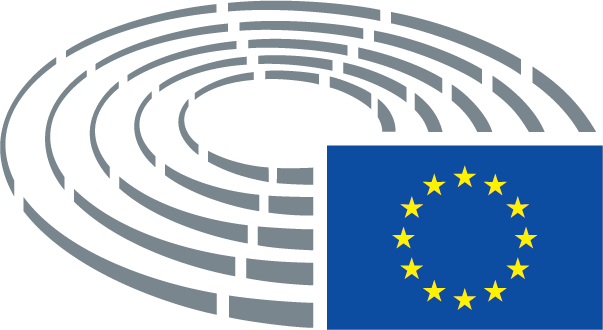 Decisione:il progetto di ordine del giorno è approvato con le seguenti modifiche:Relatore:Relatore:Relatore:John Howarth (S&D)PR – PE639.764v01-00Merito:Merito:Merito:BUDGBUDGDecisione:scambio di opinioniIntervengono:Johan Ureel (Commissione europea, DG BUDG), John HowarthRelatore:Relatore:Relatore:John Howarth (S&D)PR – PE639.766v01-00Merito:Merito:Merito:BUDGBUDGDecisione:scambio di opinioniIntervengono:Johan Ureel (Commissione europea, DG BUDG), John HowarthRelatore:Relatore:Relatore:Siegfried Mureşan (PPE)PR – PE639.746v01-00Merito:Merito:Merito:BUDGBUDGParere:Parere:Parere:REGIDecisione:scambio di opinioniIntervengono sui punti 5 e 6:Siegfried Mureşan, John Howarth, Nicolae Ştefănuță, Paolo De CastroRelatore:Relatore:Relatore:John Howarth (S&D)PR – PE639.768v01-00Merito:Merito:Merito:BUDGBUDGDecisione:scambio di opinioniIntervengono sui punti 5 e 6:Siegfried Mureşan, John Howarth, Nicolae Ştefănuță, Paolo De CastroRelatore:Relatore:Relatore:John Howarth (S&D)Merito:Merito:Merito:BUDGBUDGDecisione:scambio di opinioniIntervengono:Johan Ureel (Commissione europea, DG BUDG), John HowarthRelatore:Relatore:Relatore:Bogdan Rzońca (ECR)PR – PE639.767v01-00Merito:Merito:Merito:BUDGBUDGDecisione:scambio di opinioniIntervengono:Bogdan Rzońca, Valerie Hayer, Johan Ureel (Commissione europea, DG BUDG)Correlatori:Correlatori:Correlatori:Monika Hohlmeier (PPE)
Daniele ViottiDT – PE634.494v01-00Decisione:scambio di opinioniIntervengono:Johan Ureel (Commissione europea, DG BUDG), Monika Hohlmeier, Rupert Lowe, Bogdan Rzońca, Elisabetta Gualmini, Angelika Winzig, Jan OlbrychtIntervengono:Witold Jan Waszczykowski, Johan Van Overtveldt, Maciej Popowski (Commissione europea, DG NEAR), Eider Gardiazabal Rubial, Thierry Mariani, Fabienne Keller, Jan Olbrycht, Bogdan Rzońca, Alexandra Geese, Johan Ureel (Commissione europea, DG BUDG)Intervengono:John Howarth, Johan Ureel (Commissione europea, DG BUDG), Rasmus AndresenIntervengono:José Manuel Fernandes, Eider Gardiazabal Rubial, Pilar Calvo Fuentes (Corte dei conti europea)Intervengono:Johan Van Overtveldt, Adriana Vázquez Garrido (SEAE)Decisione:scambio di opinioniIntervengono:Monika Hohlmeier, Andrea Ammon (presidente della rete delle agenzie dell'UE; Centro europeo per la prevenzione e il controllo delle malattie (ECDC)), Catherine De Bolle (Europol), Patrick Ky (Agenzia dell'Unione europea per la sicurezza aerea (AESA)), Jens Geier, Rasmus Andresen, Bogdan Rzońca, Joachim Kuhs, Margarida Marques, Fabienne Keller, Elisabetta Gualmini, Johan Ureel (Commissione europea, DG BUDG), Sabine Kloss-Tullius (Agenzia europea della guardia di frontiera e costiera (Frontex))Decisione:scambio di opinioniIntervengono:Johan Van Overtveldt, Jan Olbrycht, Eider Gardiazabal Rubial, Rasmus Andresen, Valerie Hayer, Bogdan Rzońca, John Howarth, Mauri Pekkarinen, Moritz Körner, Alexandra Geese, Margarida Marques, Jan OlbrychtБюро/Mesa/Předsednictvo/Formandskabet/Vorstand/Juhatus/Προεδρείο/Bureau/Predsjedništvo/Ufficio di presidenza/Prezidijs/ Biuras/Elnökség/Prezydium/Birou/Predsedníctvo/Predsedstvo/Puheenjohtajisto/Presidiet (*)Johan Van Overtveldt (Chair), Olivier Chastel (2nd Vice-Chair), Margarida Marques (3rd Vice-Chair), Niclas Herbst (4th Vice-Chair)Членове/Diputados/Poslanci/Medlemmer/Mitglieder/Parlamendiliikmed/Μέλη/Members/Députés/Zastupnici/Deputati/Deputāti/Nariai/Képviselõk/Membri/Leden/Posłowie/Deputados/Deputaţi/Jäsenet/LedamöterRasmus Andresen, Robert Biedroń (2), Anna Bonfrisco (1), Jonathan Bullock (2), Lefteris Christoforou, Paolo De Castro (1), José Manuel Fernandes (2), Eider Gardiazabal Rubial, Alexandra Geese, Valentino Grant (2), Elisabetta Gualmini (2), Valerie Hayer, Monika Hohlmeier (2), John Howarth, Mislav Kolakušić, Joachim Kuhs (2), Zbigniew Kuźmiuk (1), Moritz Körner, Ioannis Lagos (2), Rupert Lowe (2), Siegfried Mureşan, Jan Olbrycht, Karlo Ressler (2), Bogdan Rzońca, Nicolae Ştefănuță, Nils Torvalds (2), Nils Ušakovs, Angelika WinzigЗаместници/Suplentes/Náhradníci/Stedfortrædere/Stellvertreter/Asendusliikmed/Αναπληρωτές/Substitutes/Suppléants/Zamjenici/ Supplenti/Aizstājēji/Pavaduojantysnariai/Póttagok/Sostituti/Plaatsvervangers/Zastępcy/Membros suplentes/Supleanţi/Náhradníci/ Namestniki/Varajäsenet/SuppleanterMatteo Adinolfi (2), Erik Bergkvist (1), Damian Boeselager (2), Dinesh Dhamija, Mario Furore (1), Jens Geier, Henrike Hahn, Eero Heinäluoma (2), Fabienne Keller (1), Mauri Pekkarinen (1), Stanislav Polčák, Jake Pugh (2), Annalisa Tardino (2), Jörgen Warborn (1)209 (7)209 (7)Elena LizziElena Lizzi216 (3)216 (3)56 (8) (Точка от дневния ред/Punto del orden del día/Bod pořadu jednání (OJ)/Punkt på dagsordenen/Tagesordnungspunkt/ Päevakorra punkt/Ημερήσια Διάταξη Σημείο/Agenda item/Point OJ/Točka dnevnog reda/Punto all'ordine del giorno/Darba kārtības punkts/Darbotvarkės punktas/Napirendi pont/Punt Aġenda/Agendapunt/Punkt porządku dziennego/Ponto OD/Punct de pe ordinea de zi/Bod programu schôdze/Točka UL/Esityslistan kohta/Föredragningslista punkt)56 (8) (Точка от дневния ред/Punto del orden del día/Bod pořadu jednání (OJ)/Punkt på dagsordenen/Tagesordnungspunkt/ Päevakorra punkt/Ημερήσια Διάταξη Σημείο/Agenda item/Point OJ/Točka dnevnog reda/Punto all'ordine del giorno/Darba kārtības punkts/Darbotvarkės punktas/Napirendi pont/Punt Aġenda/Agendapunt/Punkt porządku dziennego/Ponto OD/Punct de pe ordinea de zi/Bod programu schôdze/Točka UL/Esityslistan kohta/Föredragningslista punkt)Thierry Mariani, Witold Jan Waszczykowski, Bernhard Zimniok11Наблюдатели/Observadores/Pozorovatelé/Observatører/Beobachter/Vaatlejad/Παρατηρητές/Observers/Observateurs/Promatrači/ Osservatori/Novērotāji/Stebėtojai/Megfigyelők/Osservaturi/Waarnemers/Obserwatorzy/Observadores/Observatori/Pozorovatelia/ Opazovalci/Tarkkailijat/ObservatörerПо покана на председателя/Por invitación del presidente/Na pozvání předsedy/Efter indbydelse fra formanden/Auf Einladung des Vorsitzenden/Esimehe kutsel/Με πρόσκληση του Προέδρου/At the invitation of the Chair(wo)man/Sur l'invitation du président/ Na poziv predsjednika/Su invito del presidente/Pēc priekšsēdētāja uzaicinājuma/Pirmininkui pakvietus/Az elnök meghívására/ Fuq stedina taċ-'Chairman'/Op uitnodiging van de voorzitter/Na zaproszenie Przewodniczącego/A convite do Presidente/La invitaţia preşedintelui/Na pozvanie predsedu/Na povabilo predsednika/Puheenjohtajan kutsusta/På ordförandens inbjudanAndrea Ammon (Chairwoman EU Agencies Network and European Centre for Disease Prevention and Control (ECDC)), Catherine De Bolle (Europol), Sabine Kloss-Tullius (European Border and Coast Guard Agency (Frontex)), Patrick Ky (European Union Aviation Safety Agency (EASA))Съвет/Consejo/Rada/Rådet/Rat/Nõukogu/Συμβούλιο/Council/Conseil/Vijeće/Consiglio/Padome/Taryba/Tanács/Kunsill/Raad/ Conselho/Consiliu/Svet/Neuvosto/Rådet (*)Съвет/Consejo/Rada/Rådet/Rat/Nõukogu/Συμβούλιο/Council/Conseil/Vijeće/Consiglio/Padome/Taryba/Tanács/Kunsill/Raad/ Conselho/Consiliu/Svet/Neuvosto/Rådet (*)F. Cangemi, A. Hyvätti, M. Ollikainen, P. ValkamaF. Cangemi, A. Hyvätti, M. Ollikainen, P. ValkamaКомисия/Comisión/Komise/Kommissionen/Kommission/Euroopa Komisjon/Επιτροπή/Commission/Komisija/Commissione/Bizottság/ Kummissjoni/Commissie/Komisja/Comissão/Comisie/Komisia/Komissio/Kommissionen (*)Комисия/Comisión/Komise/Kommissionen/Kommission/Euroopa Komisjon/Επιτροπή/Commission/Komisija/Commissione/Bizottság/ Kummissjoni/Commissie/Komisja/Comissão/Comisie/Komisia/Komissio/Kommissionen (*)P-A. Besselman, D. Chiavenato, V. Cojocari, C. Galand, J. Gerritsen, A. Hyvarinen, A. Kiel, C-M. Litt, G-A. Popescu, M. Popowski, J. Ureel, A. Vanderbecq, H. Von Rosenberg, J. WachterP-A. Besselman, D. Chiavenato, V. Cojocari, C. Galand, J. Gerritsen, A. Hyvarinen, A. Kiel, C-M. Litt, G-A. Popescu, M. Popowski, J. Ureel, A. Vanderbecq, H. Von Rosenberg, J. WachterДруги институции/Otras instituciones/Ostatní orgány a instituce/Andre institutioner/Andere Organe/Muud institutsioonid/ Άλλα θεσμικά όργανα/Other institutions/Autres institutions/Druge institucije/Altre istituzioni/Citas iestādes/Kitos institucijos/ Más intézmények/Istituzzjonijiet oħra/Andere instellingen/Inne instytucje/Outras Instituições/Alte instituţii/Iné inštitúcie/Muut toimielimet/Andra institutioner/organДруги институции/Otras instituciones/Ostatní orgány a instituce/Andre institutioner/Andere Organe/Muud institutsioonid/ Άλλα θεσμικά όργανα/Other institutions/Autres institutions/Druge institucije/Altre istituzioni/Citas iestādes/Kitos institucijos/ Más intézmények/Istituzzjonijiet oħra/Andere instellingen/Inne instytucje/Outras Instituições/Alte instituţii/Iné inštitúcie/Muut toimielimet/Andra institutioner/organCJEEASECAL. FedelR. Albanois, A. Varotto, A. Vazques GarridoP. Calvo FuentesДруги участници/Otros participantes/Ostatní účastníci/Endvidere deltog/Andere Teilnehmer/Muud osalejad/Επίσης Παρόντες/Other participants/Autres participants/Drugi sudionici/Altri partecipanti/Citi klātesošie/Kiti dalyviai/Más résztvevők/Parteċipanti ohra/Andere aanwezigen/Inni uczestnicy/Outros participantes/Alţi participanţi/Iní účastníci/Drugi udeleženci/Muut osallistujat/Övriga deltagareСекретариат на политическите групи/Secretaría de los Grupos políticos/Sekretariát politických skupin/Gruppernes sekretariat/ Sekretariat der Fraktionen/Fraktsioonide sekretariaat/Γραμματεία των Πολιτικών Ομάδων/Secretariats of political groups/Secrétariat des groupes politiques/Tajništva klubova zastupnika/Segreteria gruppi politici/Politisko grupu sekretariāts/Frakcijų sekretoriai/ Képviselőcsoportok titkársága/Segretarjat gruppi politiċi/Fractiesecretariaten/Sekretariat Grup Politycznych/Secr. dos grupos políticos/Secretariate grupuri politice/Sekretariát politických skupín/Sekretariat političnih skupin/Poliittisten ryhmien sihteeristöt/ Gruppernas sekretariatСекретариат на политическите групи/Secretaría de los Grupos políticos/Sekretariát politických skupin/Gruppernes sekretariat/ Sekretariat der Fraktionen/Fraktsioonide sekretariaat/Γραμματεία των Πολιτικών Ομάδων/Secretariats of political groups/Secrétariat des groupes politiques/Tajništva klubova zastupnika/Segreteria gruppi politici/Politisko grupu sekretariāts/Frakcijų sekretoriai/ Képviselőcsoportok titkársága/Segretarjat gruppi politiċi/Fractiesecretariaten/Sekretariat Grup Politycznych/Secr. dos grupos políticos/Secretariate grupuri politice/Sekretariát politických skupín/Sekretariat političnih skupin/Poliittisten ryhmien sihteeristöt/ Gruppernas sekretariatPPES&DRenewVerts/ALEIDECRGUE/NGLNIA. Kaczmarek, N. Perez Campagne, F. ZarifopoulouF. Di Massa, J-I. Feldmann, D. Janquin, Y. MoisanE. Kropaite, Z. PickovaR. GarobyA. Del Pizzo, K-J. StrusJ. Rejdych, J. Van Brussel, K. WrzesinskaJ. Illingworth, C. Salagnac, O. VounisiouКабинет на председателя/Gabinete del Presidente/Kancelář předsedy/Formandens Kabinet/Kabinett des Präsidenten/Presidendi kantselei/Γραφείο Προέδρου/President's Office/Cabinet du Président/Ured predsjednika/Gabinetto del Presidente/Priekšsēdētāja kabinets/Pirmininko kabinetas/Elnöki hivatal/Kabinett tal-President/Kabinet van de Voorzitter/Gabinet Przewodniczącego/Gabinete do Presidente/Cabinet Preşedinte/Kancelária predsedu/Urad predsednika/Puhemiehen kabinetti/Talmannens kansliКабинет на председателя/Gabinete del Presidente/Kancelář předsedy/Formandens Kabinet/Kabinett des Präsidenten/Presidendi kantselei/Γραφείο Προέδρου/President's Office/Cabinet du Président/Ured predsjednika/Gabinetto del Presidente/Priekšsēdētāja kabinets/Pirmininko kabinetas/Elnöki hivatal/Kabinett tal-President/Kabinet van de Voorzitter/Gabinet Przewodniczącego/Gabinete do Presidente/Cabinet Preşedinte/Kancelária predsedu/Urad predsednika/Puhemiehen kabinetti/Talmannens kansliКабинет на генералния секретар/Gabinete del Secretario General/Kancelář generálního tajemníka/Generalsekretærens Kabinet/ Kabinett des Generalsekretärs/Peasekretäri büroo/Γραφείο Γενικού Γραμματέα/Secretary-General's Office/Cabinet du Secrétaire général/Ured glavnog tajnika/Gabinetto del Segretario generale/Ģenerālsekretāra kabinets/Generalinio sekretoriaus kabinetas/ Főtitkári hivatal/Kabinett tas-Segretarju Ġenerali/Kabinet van de secretaris-generaal/Gabinet Sekretarza Generalnego/Gabinete do Secretário-Geral/Cabinet Secretar General/Kancelária generálneho tajomníka/Urad generalnega sekretarja/Pääsihteerin kabinetti/ Generalsekreterarens kansliКабинет на генералния секретар/Gabinete del Secretario General/Kancelář generálního tajemníka/Generalsekretærens Kabinet/ Kabinett des Generalsekretärs/Peasekretäri büroo/Γραφείο Γενικού Γραμματέα/Secretary-General's Office/Cabinet du Secrétaire général/Ured glavnog tajnika/Gabinetto del Segretario generale/Ģenerālsekretāra kabinets/Generalinio sekretoriaus kabinetas/ Főtitkári hivatal/Kabinett tas-Segretarju Ġenerali/Kabinet van de secretaris-generaal/Gabinet Sekretarza Generalnego/Gabinete do Secretário-Geral/Cabinet Secretar General/Kancelária generálneho tajomníka/Urad generalnega sekretarja/Pääsihteerin kabinetti/ Generalsekreterarens kansliE-M. PoptchevaE-M. PoptchevaГенерална дирекция/Dirección General/Generální ředitelství/Generaldirektorat/Generaldirektion/Peadirektoraat/Γενική Διεύθυνση/ Directorate-General/Direction générale/Glavna uprava/Direzione generale/Ģenerāldirektorāts/Generalinis direktoratas/Főigazgatóság/ Direttorat Ġenerali/Directoraten-generaal/Dyrekcja Generalna/Direcção-Geral/Direcţii Generale/Generálne riaditeľstvo/Generalni direktorat/Pääosasto/GeneraldirektoratГенерална дирекция/Dirección General/Generální ředitelství/Generaldirektorat/Generaldirektion/Peadirektoraat/Γενική Διεύθυνση/ Directorate-General/Direction générale/Glavna uprava/Direzione generale/Ģenerāldirektorāts/Generalinis direktoratas/Főigazgatóság/ Direttorat Ġenerali/Directoraten-generaal/Dyrekcja Generalna/Direcção-Geral/Direcţii Generale/Generálne riaditeľstvo/Generalni direktorat/Pääosasto/GeneraldirektoratDG PRESDG IPOLDG EXPODG EPRSDG COMMDG PERSDG INLODG TRADDG LINCDG FINSDG ITECDG SAFEM. Strasser, K. Barslev, A. Delasnerie, N. Fischer, A. Mathis, R. VerdinsJ. Duch Guillot, A. WisdorffA. BaasПравна служба/Servicio Jurídico/Právní služba/Juridisk Tjeneste/Juristischer Dienst/Õigusteenistus/Νομική Υπηρεσία/Legal Service/ Service juridique/Pravna služba/Servizio giuridico/Juridiskais dienests/Teisės tarnyba/Jogi szolgálat/Servizz legali/Juridische Dienst/ Wydział prawny/Serviço Jurídico/Serviciu Juridic/Právny servis/Oikeudellinen yksikkö/RättstjänstenM. Allik, R. Crowe, E. VandenboschСекретариат на комисията/Secretaría de la comisión/Sekretariát výboru/Udvalgssekretariatet/Ausschusssekretariat/Komisjoni sekretariaat/Γραμματεία επιτροπής/Committee secretariat/Secrétariat de la commission/Tajništvo odbora/Segreteria della commissione/ Komitejas sekretariāts/Komiteto sekretoriatas/A bizottság titkársága/Segretarjat tal-kumitat/Commissiesecretariaat/Sekretariat komisji/ Secretariado da comissão/Secretariat comisie/Sekretariat odbora/Valiokunnan sihteeristö/UtskottssekretariatetE. Daffarra, S. Bruynooghe, M-P. De Angelis, M. Hradisky, E. Imeroni, V. Lebeda, T. Maurer, G. Rey, R. WilkinsonСътрудник/Asistente/Asistent/Assistent/Assistenz/Βοηθός/Assistant/Assistente/Palīgs/Padėjėjas/Asszisztens/Asystent/Pomočnik/ Avustaja/AssistenterK. Madej, C. VandeneyckenSection III (Commission)Other SectionsBudget 2019John Howarth (S&D)José Manuel Fernandes (EPP)Budget 2020Monika Hohlmeier (EPP)Eider Gardiazabal Rubial (S&D)ReportsReportsReportsReports2019/2023(BUD)COM(2019)0206Mobilisation of the European Union Solidarity Fund to provide assistance to Romania, Italy and AustriaDecision:ReportSiegfried Mureşan (EPP)Lead: BUDG2019/2036(BUD)COM(2019)0206Mobilisation of the European Globalisation Adjustment Fund - EGF/2019/000 TA 2019 - Technical assistance at the initiative of the CommissionDecision:ReportECRRapporteur to be communicated to the SecretariatLead: BUDGOpinionsOpinionsOpinionsOpinions2019/0070(COD)COM(2019)0125Amending Decision No 1313/2013/EU of the European Parliament and of the Council on a Union Civil Protection MechanismDecision postponedLead: ENVI2019/0076 (NLE)COM(2019)0135Sustainable Fisheries Partnership Agreement between the European Union and the Republic of The Gambia and the Implementation Protocol theretoDecision postponedLead: PECH2019/0078(NLE)COM(2019)0137Protocol on the implementation of the Fisheries Partnership Agreement between the European Community and the Republic of Cape Verde (2019-2024)Decision postponedLead: PECH2019/0090(NLE)COM(2019)0171Protocol on the implementation of the Fisheries Partnership Agreement between the European Community and the Republic of Guinea-Bissau (2019-2024)Decision postponedLead: PECH2018/0330B(COD)COM(2018)0631European Border and Coast Guard: false and authentic documents online (FADO) system and repealing Council Joint Action No 98/700/JHADecision postponedLead: LIBEFor informationFor informationFor informationFor information2019/2021(BUD)Draft amending budget no 1 to the general budget 2019 entering the surplus of the financial year 2018Rapporteur Budget 2019 - Section IIIJohn Howarth (S&D)Lead: BUDG2019/2022(BUD)Draft amending budget no 2 to the general budget - Reinforcement of key programmes for EU competitiveness: Horizon 2020 and Erasmus+Rapporteur Budget 2019 - Section IIIJohn Howarth (S&D)Lead: BUDG2019/2024(BUD)Draft amending budget no 3 to the general budget 2019 accompanying the proposal to mobilise the European Union Solidarity Fund to provide assistance to Romania, Italy and AustriaRapporteur Budget 2019 - Section IIIJohn Howarth (S&D)Lead: BUDG2019/2037(BUD)COM(2019)0610Draft amending budget no 4 to the general budget 2019 – Reduction of commitment and payment appropriations in line with updated needs of expenditure and update of revenue (own resources)Rapporteur Budget 2019 - Section IIIJohn Howarth (S&D)Lead: BUDG2019/2039(BUD)COM(2019)0600Amending Decision (EU) 2019/276 as regards adjustments to the amounts mobilised from the Flexibility Instrument for 2019 to be used for migration, refugee inflows and security threatsRapporteur Budget 2019 - Section III John Howarth (S&D)Lead: BUDG2019/2026(BUD)COM(2019)0251Mobilisation of the Flexibility Instrument to finance immediate budgetary measures to address the on-going challenges of migration, refugee inflows and security threatsRapporteur Budget 2020 - Section IIIMonika Hohlmeier (EPP) Lead: BUDG2019/2027(BUD)COM(2019)0252Mobilisation of the EU Solidarity Fund to provide for the payment of advances in the general budget of the Union for 2020Rapporteur Budget 2020 - Section IIIMonika Hohlmeier (EPP) Lead: BUDGReportsReportsReportsReports2018/0166(APP)COM(2018)0322Council regulation laying down the multiannual financial framework for the years 2021 to 2027Decision:Resume businessLead: BUDG2018/0135(CNS)COM(2018)0325Council decision on the system of own resources of the European UnionDecision:Resume businessLead: BUDG2018/0132(APP)COM(2018)0327Council Regulation laying down implementing measures for the system of Own Resources of the European UnionDecision:Resume businessLead: BUDG2018/0131(NLE)COM(2018)0326Council Regulation on the methods and procedure for making available the Own Resources based on the Common Consolidated Corporate Tax Base, on the European Union Emissions Trading System and on Plastic packaging waste that is not recycled, and on the measures to meet cash requirementsDecision:Resume businessLead: BUDG2018/0133(NLE)COM(2018)0328Council Regulation amending Regulation (EEC, Euratom) No 1553/89 on the definitive uniform arrangements for the collection of own resources accruing from value added taxDecision:Resume businessLead: BUDG2018/0213(COD)COM(2018)0391Establishment of the Reform Support ProgrammeDecision:Resume businessLead: BUDG/ECON2018/0212(COD)COM(2018)0387Establishment of the European Investment Stabilisation FunctionDecision:Resume businessLead: BUDG/ECON2017/0333(APP)COM(2017)0827Establishment of the European Monetary FundDecision:Resume business / request Rule 58Lead: BUDG/ECON(tbc)OpinionOpinionOpinionOpinion2018/2070(ACI)COM(2018)0323Interinstitutional Agreement on budgetary discipline, on cooperation in budgetary matters and on sound financial managementDecision:Resume businessLead: AFCOReportReportReportReport2018/0136(COD)COM(2018)0324Protection of the Union's budget in case of generalised deficiencies as regards the rule of law in the Member StatesDecision:Resume businessLead: BUDG/CONT2018/0229(COD)COM(2018)0439InvestEU ProgrammeDecision:Resume businessLead: BUDG/ECONMonday, 22 July, 15.00-18.30Tuesday, 23 July, 9.00-12.30Tuesday, 23 July, 14.30-18.30Monday, 2 September, 15.00-18.30Tuesday, 3 September, 9.00-12.30Tuesday, 3 September, 14.30-18.30Monday, 23 September, 15.00-18.30Tuesday, 24 September, 9.00-12.30Tuesday, 24 September, 14.30-18.30Monday, 30 September, 15.00-18.30Tuesday, 1 October, 9.00-12.30Tuesday, 1 October, 14.30-18.30Wednesday, 2 October, 9.00-12.30Wednesday, 2 October, 14.30-18.30Thursday, 3 October, 9.00-12.30Monday, 14 October, 15.00-18.30Wednesday, 6 November, 9.00-12.30Wednesday, 6 November, 14.30-18.30Thursday, 7 November, 9.00-12.30Thursday, 21 November, 9.00-12.30Thursday, 12 December, 9.00-12.30Week 23: 5 JunePresentation of the Commission's Statement of estimates 2020 in BUDG CommitteeWeek 27: 5 July 2nd information and training session with staff from specialised committees, political groups and APAs9 July1st round of PP-PAs back from Commission's pre-assessmentWeek 28: 11 July - 17h2nd deadline for tabling indicative pilot projects and preparatory actions 
(PP-PAs) proposals for pre-assessment by the Commission (only for new Members)Week 28: 11 July (TBC)Adoption of Council's position on DB in CoreperWeek 28: 22-23 JulyExchange of views on PPPAs in BUDG committeeWeek 30: 23 JulyTrilogue (Council's premises) + Payments meeting (TBC)Early September2nd round of PP-PAs back from Commission's pre-assessmentWeek 35: 2-3 SeptemberPresentation of WD on Council position in BUDG committeeWeek 36: 5 September - 12hDeadline for tabling budgetary amendments:- by individual members to BUDG- and by Committees and MEPS (38 signatures) to Plenary Week 37: 12 September - 12hDeadline for tabling budgetary amendments by groups to PlenaryWeek 40: 30 September - 3 October BUDG vote on budgetary amendmentsWeek 41: 8 October - 14h Deadline for amendments to the budgetary resolution - all sectionsWeek 41: 9 October - 12h Deadline for opinions from other committees to the resolutionWeek 42: 14 October Adoption of budgetary resolution - all sections in BUDG committeeWeek 42: 16 October Trilogue ahead of Parliament's reading (EP premises) Week 42: 16 October - 12hPLEN deadline for committees, MEPS (38 signatures) & groups to re-table budgetary amendments not adopted by BUDGWeek 42: 16 October - 13h (TBC)PLEN deadline to table amendments to the resolutionWeek 43: 21 October - 12hPLEN deadline to request split / separate / roll call votes on the budgetary amendmentsWeek 43: 21 October - 19hPLEN deadline to request split / separate / roll call votes on the resolutionWeek 43: 23 October Adoption of Parliament's readingWeek 44: 29 OctoberStart of the 21-day conciliation periodWeek 45: 4 November (pm)First meeting of the Conciliation Committee (EP premises)Week 45: 5 November (am)Trilogue (EP premises)Week 46: 12 NovemberPoss. additional trilogue (Council's premises)Week 46: 15 November Second meeting of the Conciliation Committee (Council's premises)Week 47: 18 NovemberEnd of the 21-day conciliation periodWeek 48: 27 November Potential adoption of joint text in Plenary